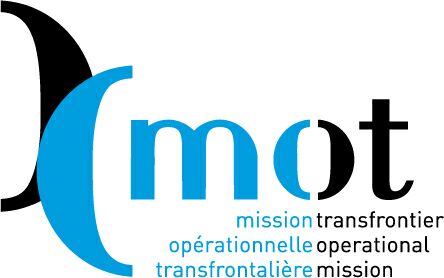 QuestionnaireWHAT IMPACT OF THE STRENGTHENING OF BORDER CONTROLS FOR CROSSBORDER TERRITORIES?CONTACT AT MOT 

Alexandra LAFONT, Policy officer + 33 1 55 80 56 87 alexandra.lafont@mot.asso.frMission Opérationnelle Transfrontalière, 38 rue des Bourdonnais, 75001 Paris, Francewww.espaces-transfrontaliers.eu CONTEXTThe opening of the borders is a resource for the inhabitants of cross-border territories, limited by the strengthening of border controls in the recent time. Multiple static and mobile controls along the borders have thus resulted in hindering in their habits and movements within the cross-border territories. The economic, social, cultural effects observed need to be objectivised and quantified.From the perspective of the conference-debate "Borders: a resource for the inhabitants of border regions" organized by the Mission Opérationnelle Transfrontalière (MOT) on May 24, 2016 at the French national Museum of the history of immigration in Paris, the MOT set up this questionnaire. It will allow to better assess the situation at the borders and the perception within the cross-border territories and will be used to feed the debates from your witnesses and practical illustrations of your territory. Please find below a questionnaire that we kindly ask you to send us back by Monday, May 9, 2016. We thank you in advance and remain at your disposal for any question. Structure:  Name of the contact person: E-mail: Concerned border: REALITY OF BORDER CONTROLS Following the recent strengthening of border controls: How do these controls manifest on your border? all crossing points are concerned the main crossing points are concerned a minority of crossing points are concerned systematic checks random checks / spot Thank you for giving us precisions on the engaged means Did you notice an evolution since the implementation of the controls? If so, which kind of evolution?Answer: PERCEPTION OF THE INHABITANTS ON THE TERRITORY WITH REGARD TO CONTROLS What is the feeling of the inhabitants within your territory? Is this situation: seen as useful by the inhabitants? accepted by the people? do residents express their doubts? do residents express a sense of tiredness / rejection? Do you notice a difference of appreciation on either side of the border? Please give us precisions.Other remarks. Please precise your answer.Answer: EFFECTS OF CONTROLS ON TRANSPORT ROAD TRAFFIC Have you observed effects on the road traffic? Please precise your answer.These potential effects/obstacles in crossing the border are noted: especially at rush hours? also outside of rush hours? no effect compared to usual traffic.  all crossing points are concerned by these effects. only a part of the crossing points are concerned.Did you notice an evolution since the implementation of the controls? If so, which kind of evolution?Describe the situation: PUBLIC TRANSPORTHave you observed effects on public cross-border transport (bus, tramway, TER, etc.). Please precise your answer. reduction of service                              changes in timetables cancellations otherToday, where are you compared to the previous situation (back to normal etc.)?Describe the situation: IMPACTS ON CROSS-BORDER COOPERATIONAFFECTED AREAS What areas were affected by the controls in your cross-border territory? Consumer area Culture and leisure Economic development, research, innovation Employment Higher education Environment (waste, water...) Healthcare Public services Transport Tourism Social and family life Other Please specify: IMPACT ON CIVIL SOCIETY / THE DAILY LIFE AT THE BORDERAre you aware of effects on the daily life of commuting workers / students / trainees (other than the above cited transport issues) Difficulty in hiring  Working hours disturbed OtherIf yes, which kind of effects?Please specify: Are you aware of effects on social and family life (school administration, statements of families etc.)? Travel from home to school and vice versa Childcare / School Family visits Other If yes, which kind of effects?Answer: Are you aware of effects on cross-border leisure and cultural life of your territory Concerning the use/attendance of leisure facilities  Other If yes, which kind of effects?Answer: IMPACT ON THE ECONOMIC SECTORAre you aware of effects on the economic activity? Difficulty in hiring cross-border workers Slowdown of economic activity Other. Please precise your answer.If yes, please specify the affected sectors and/or assessments of possible losses.Please specify: IMPACT ON LOCAL AUTHORITIESWhat are the effects on local authorities / actors of cross-border cooperation? Concerning their cross-border cooperation Concerning the realization of cross-border missions (of public services etc.) OtherPlease specify: OTHER OBSERVED IMPACTSHave you noticed other effects of the reinforcing of border controls in your territory?Do you in general share these findings on French border controls with your neighbours?Do you have other remarks?Please specify: SOLUTIONS IMPLEMENTED As a structure, have you taken measures to adapt to this situation?If so, which (for how long, related costs) kind of measures?  Cross-border approach in link with your partners Cross-border approach as a cross-border structure  OtherPlease specify: Do you know if measures have been taken by other actors of the territory?If so, which (for how long, related costs) kind of measure? Please specify: Are you aware of solutions to the current situation on your border, initiated at the regional, national or European level? According to you, what solution is needed to resolve the current difficulties?Please specify: 